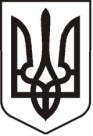 У К Р А Ї Н АЛ У Г А Н С Ь К А    О Б Л А С Т ЬП О П А С Н Я Н С Ь К А    М І С Ь К А    Р А Д АШОСТОГО  С К Л И К А Н Н ЯРОЗПОРЯДЖЕННЯміського  голови10.04.2019                      м. Попасна                      №02-02/73Про сплату авансового внескуВ зв'язку з необхідністю звернення до Попаснянського районного відділу ДВС Головного територіального управління юстиції у Луганській області про виконання у примусовому порядку постанов адміністративної комісії виконавчого комітету Попаснянської міської ради, щодо накладання адміністративних стягнень у вигляді штрафу,  відповідно до  ч.2 ст. 26 Закону України «Про виконавче провадження», керуючись п.20 ч.4 ст.42 Закону України «Про місцеве самоврядування в Україні»:За подання виконавчого документу про стягнення у примусовому порядку з Романа І.В., на користь місцевого бюджету у розмірі 340,00 (триста сорок) грн. 00 коп., фінансово-господарському відділу виконкому міської ради здійснити оплату авансового внеску (2% від суми)  у розмірі 6,80 (шість) грн. 80 коп.               Оплату авансового внеску здійснити за наступними реквізитами:               Отримувач: Попаснянський  РВ ДВС ГТУЮ у Луганській обл.               Банк отримувача- Державна казначейська служба України м. Київ               Код отримувача (код за ЄДРПОУ) -  34502193,               Код банку отримувача:   820172,                Рахунок отримувача:  37114002003373,                Призначення платежу: авансовий внесок за подання виконавчого документу до Попаснянського районного відділу ДВС Головного територіального управління юстиції у Луганській області про стягнення у примусовому порядку з Романа І.В штрафу на користь місцевого бюджету у розмірі 340,00 (триста сорок) грн.00 коп.За подання виконавчого документу про стягнення у примусовому порядку з Урмакова А.М., на користь місцевого бюджету у розмірі 3400,00 (три тисячі чотириста) грн. 00 коп., фінансово-господарському відділу виконкому міської ради здійснити оплату авансового внеску (2% від суми)  у розмірі 68,00 (шістдесят вісм) грн. 00 коп.               Оплату авансового внеску здійснити за наступними реквізитами:               Отримувач: Попаснянський  РВ ДВС ГТУЮ у Луганській обл.               Банк отримувача- Державна казначейська служба України м. Київ               Код отримувача (код за ЄДРПОУ) -  34502193,               Код банку отримувача:   820172,                Рахунок отримувача:  37114002003373,                Призначення платежу: авансовий внесок за подання виконавчого документу до Попаснянського районного відділу ДВС Головного територіального управління юстиції у Луганській області про стягнення у примусовому порядку з Урмакова А.М., штрафу на користь місцевого бюджету у розмірі 3400,00 (три тисячі чотириста) грн.00 коп.Контроль за виконанням цього розпорядження, покласти на начальника фінансово-господарського відділу, головного бухгалтера виконкому міської ради Омельченко Я.С.Міський голова                                                       Онищенко Ю.І. Водолазський, 2 05 65